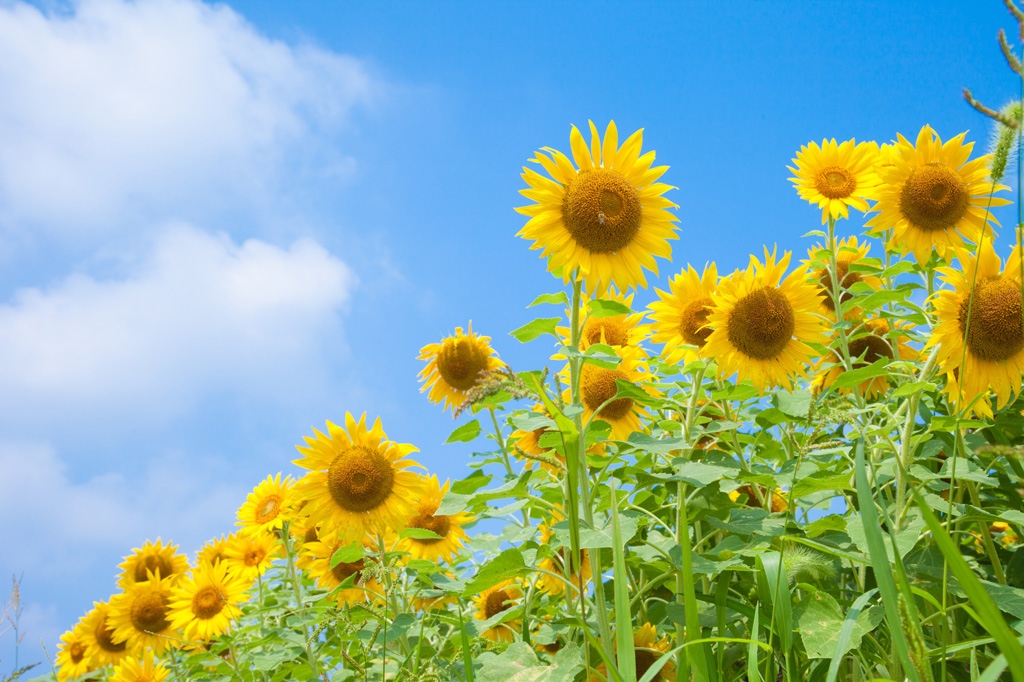 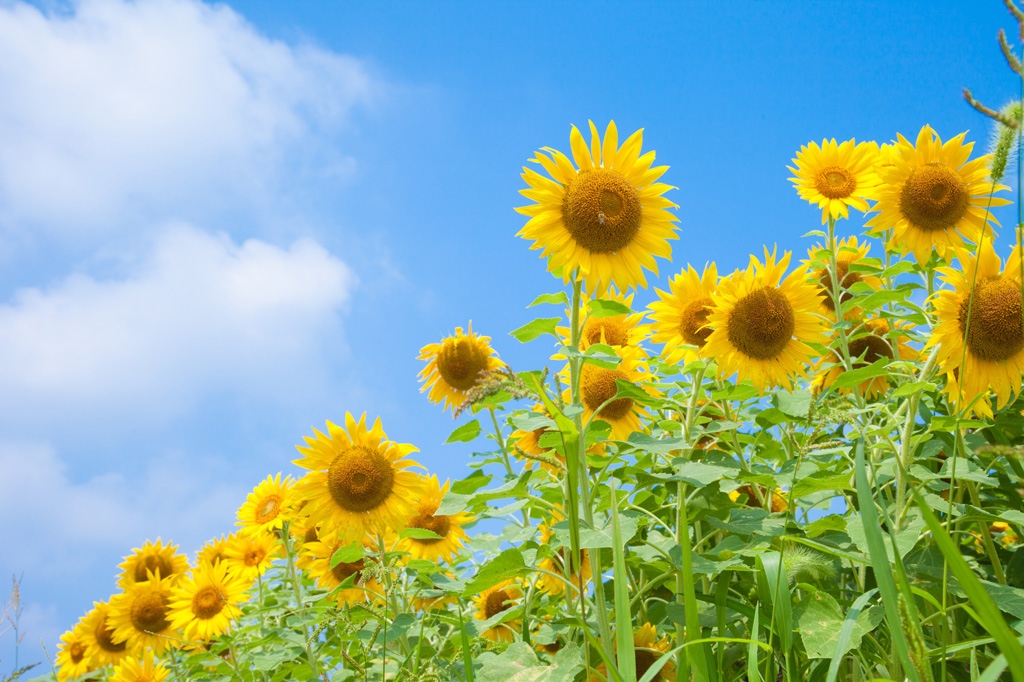 第1回ヒューマンライブラリー研修会日時　2018年8月4日(土)　13:00-16:00 /16:30より交流会場所　明治大学中野キャンパス　1403室(14F)交通　中央線「中野」駅下車、徒歩8分(当日は、線路側の防災入口より、事前申し込み者のみ入館許可となりますので、ご注意ください)参加　無料　7月25日締切 (先着30名様まで、事前予約制) 但し、資料代500円、当日受領します。申込先　学会事務局　学会HP上で受付けます。申込時には、①氏名、②所属、③会員・非会員の区別、④交流会参加希望、を明記してください。この研修会は、ヒューマンライブラリー(ＨＬ)の具体的な作り方のあれこれを紹介し、多様なＨＬの在り方を学ぶセミナーです。　これからＨＬを実践してみたい方、すでに実践している方で他の実践から学びたい方などが対象です。開催目的、対象、会場、運営、資金、本、広報、リスク、事後報告など、多彩なＨＬの作り方をご紹介します。ＨＬ開催の仕方に、ご関心を持つ方、奮ってご参加ください。